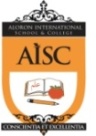 In the name of Allah, the most Merciful, the most KindALORON   & COLLEGE5/1, Shah Ali Bag, Mirpur-1, Dhaka-1216       Tel: 02 8035013, 02 9000574Notice										        Tuesday 04 August, 2015Dear Parents,Assalamu Alaikum.We are delighted to invite you to the Teachers’-Parents’ Meeting of Class I and Class II English Version and to become involved to make this school an even better place for all the children. You are requested to present in the meeting on time. Your attendance in the programme will be treated as your child’s regular attendance.Date: Saturday 08 August, 2015                                                      Time:          9 am to 11 am (For Class I)Place: Conference Room (5th Floor), AISC                                               11.30 am to 1.30 pm (For Class II)Thank you for your cooperation. 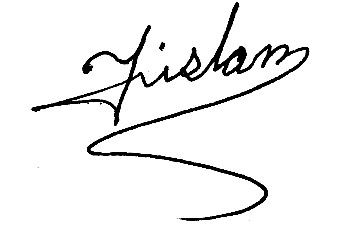 PrincipalAISC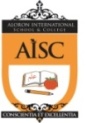                                                                                               In the name of Allah, the most Merciful, the most KindALORON   & COLLEGE5/1, Shah Ali Bag, Mirpur-1, Dhaka-1216       Tel: 02 8035013, 02 9000574  Notice                             									Tuesday 04 August, 2015Dear Parents,Assalamu Alaikum.We are delighted to invite you to the Teachers’-Parents’ Meeting of Class I and Class II English Version and to become involved to make this school an even better place for all the children. You are requested to present in the meeting on time. Your attendance in the programme will be treated as your child’s regular attendance.Date: Saturday 08 August, 2015                                                      Time:          9 am to 11 am (For Class I)Place: Conference Room (5th Floor), AISC                                               11.30 am to 1.30 pm (For Class II)Thank you for your cooperation. PrincipalAISC